Во Дворце молодежи наградили ведомственными наградами молодежных активистовВо Дворце молодежи наградили ведомственными наградами молодежных активистов, представителей учебных организаций и специалистов из муниципалитетов, реализующих молодежную политику 

Среди награждённых активисты Дмитриевского района: Димитрий Ефанов - иерей, настоятель храма св. вмч. Димитрия Солунского г.Дмитриева и Дарья Девкина-руководитель театра теней "Зеркало"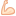 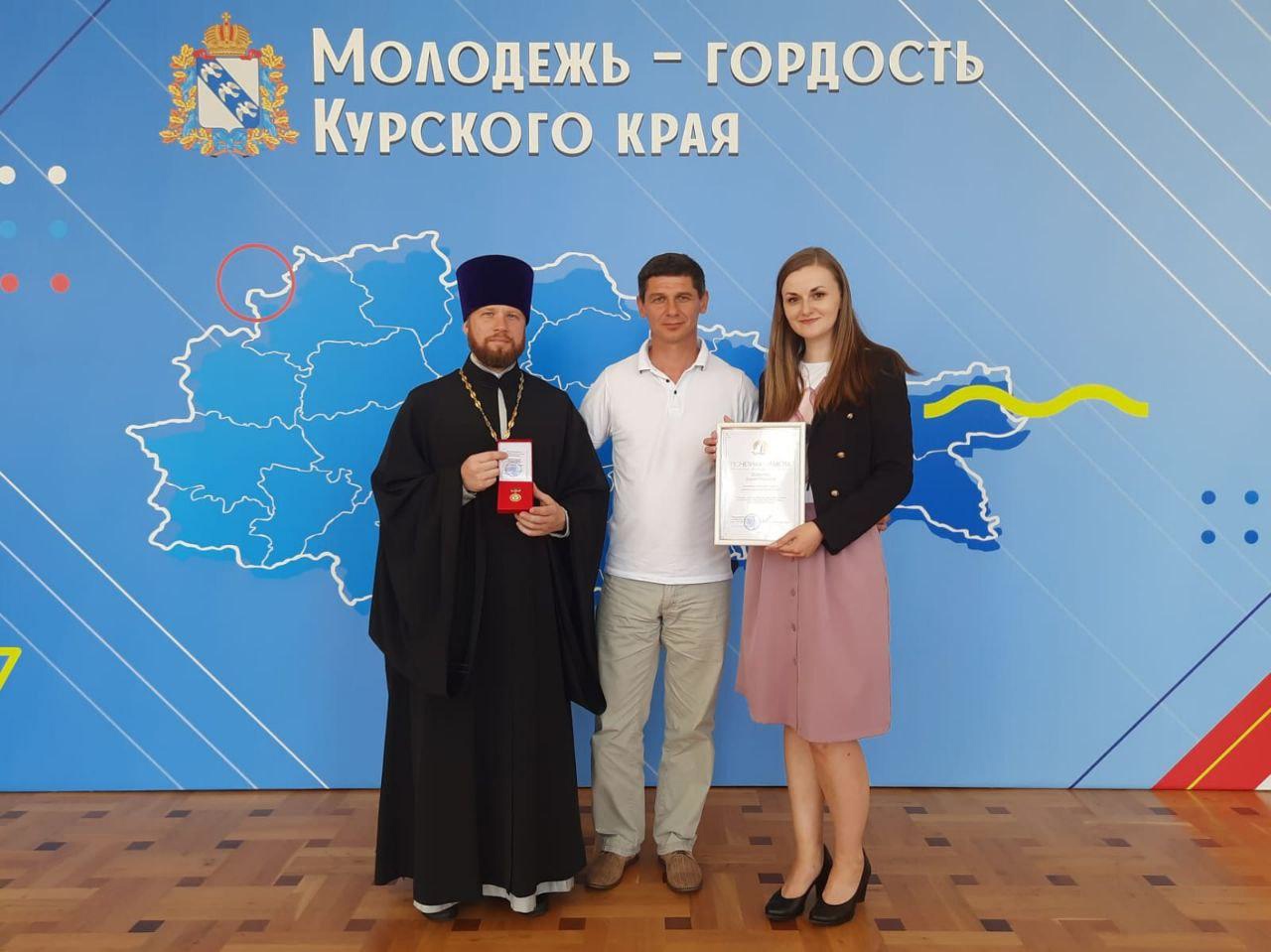 